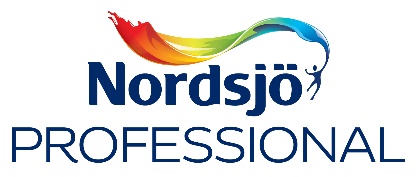 3. april, 2020Perfekt farvematch med den nye Colour SensorAt være sikker på, at kunden får en farve, der lever op til deres forventninger, er en udfordring for mange professionelle malere. Derfor lanceres der nu et nyt fleksibelt farvemålingsværktøj, Nordsjö Colour Sensor, hvilket gør farvevalget både lettere og sikrere. Sammen med Nordsjö Expert app og et enkelt tryk på en knap, scanner den lille bærbare Colour Sensor farven på alt fra puder, tøj til yndlingsartikler, og på få sekunder får du et perfekt farvematch. Forskning viser at 55% af alle kunder føler, at den farve de valgte, afviger fra deres forventninger, når den males op på en væg. Ved at bruge Colour Sensoren kan professionelle malere sikre sig, at deres kunder får et perfekt farvematch, der imødekommer deres forventninger. Du kan også, direkte i telefonen eller tabletten, visualizerer hvordan farven vil se ud, når der er malet med farven i rummet. "Vi arbejder konstant på at levere digitalt førende værktøjer og tjenester til de professionelle malere, og Nordsjö Colour Sensor er det seneste bevis på vores arbejde med at udvikle innovative løsninger, der imødekommer malerens udfordringer og præstationskrav." siger Heli Ekman, Brand Manager fra Nordsjö.Colour Sensoren er ikke kun egnet til professionelle malere, det er også et fremragende værktøj, som arkitekter og andre der arbejder med farver, vil have stor glæde og fordel af.  ” Colour Sensoren er let at tage med sig, kræver ingen kalibrering og fungerer enkelt sammen med Nordsjö Expert-appen. Med en nøjagtighed på ≥ 90% giver værktøjet kunderne større tillid til den professionelle maler, og vil ligge godt i alle professionelles værkstøjskasser. Ud over at måle farver har den professionelle maler også adgang til  Nordsjös produktkatalog, datablad och projektstyrings-værktøj", tilføjer Heli.Colour Sensoren kan købes hos Nordsjö´s forhandlere og online på www.shop.nordjoprofessional.dk.

- - -For mere information, inklusive yderligere pressemateriale og billeder, bedes du kontakte Heli Ekman, Brand Manager Nordsjö Professionalheli.ekman@akzonobel.com, +46 708-35 51 44Om Nordsjö Nordsjö-mærket har sin baggrund ii Nordström & Sjögren AB, der startede virksomheden allerede i  1903. I dag er Nordsjö et af Nordens førende og mest innovative mærker. Vi har et stærkt fokus på at udvikle og fremtage produkter, der skåner vores miljø.  Vores ambition er altid at være et skridt foran gældende krav for bæredygtighed i samfundet. Vores fabrik i Sege uden for Malmø, er en af de største i Norden. Her udvikler, og producerer vi maling, lak, spartel og træbeskyttelse, til både forbrugere og professionelle malere. Nordsjö er en del af AkzoNobel-koncernen, som er en af verdens største leverandører af maling. 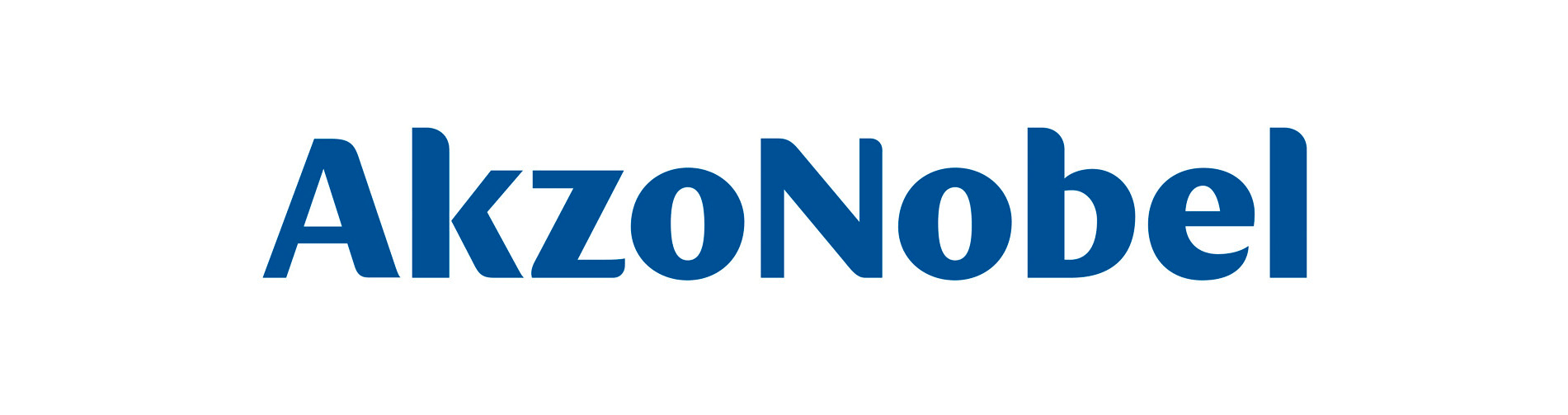 